Gläubiger-Identifikations-Nr.: DE72SGW00000006142	     Mandatsreferenz-Nr.:  								    (wird von der Samtgemeindekasse ausgefüllt) Zahlungsempfänger: Samtgemeindekasse Wesendorf 	Bitte das SEPA-Lastschriftmandat Alte Heerstraße 20	im Original (nicht per Fax oder29392 Wesendorf	E-Mail) einreichen.SEPA-LastschriftmandatIch ermächtige hiermit die Samtgemeinde Wesendorf, Samtgemeindekasse, Zahlungen von meinem Konto mittels Lastschrift einzuziehen. Zugleich weise ich mein Geldinstitut an, die von der Samtgemeinde Wesendorf, Samtgemeindekasse,  auf mein  Konto gezogenen Lastschriften einzulösen. Entstehen der Samtgemeindekasse im Rahmen des Lastschriftverfahrens Kosten (Rücklastschriftgebühren),die Ich zu vertreten habe, weil z. B. eine Lastschrift mangels Deckung nicht eingelöst wird oder ich der Abbuchung unbegründet widerspreche, so sind diese Kosten von mir zu tragen.Hinweis: Ich kann innerhalb von acht Wochen, beginnend mit dem Belastungsdatum, die Erstattung des belasteten Betrages verlangen. Es gelten dabei die mit meinem Geldinstitut vereinbarten Bedingungen._________________________________________	        _____________________________________Unterschrift des Zahlungspflichtigen	         *Unterschrift des abweichenden Kontoinhabers Rückständige Forderungen bitte mit abbuchen (bitte ankreuzen, falls gewünscht)Samtgemeinde Wesendorf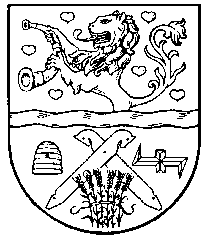      Der Samtgemeindebürgermeister    - Samtgemeindekasse -Einfache und bequeme Zahlung durch Lastschrifteneinzug Sehr geehrte Damen und Herren, durch die Teilnahme am Lastschriftverfahren wird Ihnen die Zahlungder Grundsteuern der Hundesteuerder Gewerbesteuerder Mieten und Pachten und weiterer Verwaltungsgebühren und Abgabenwesentlich erleichtert.Haben Sie ein Konto bei einer Bank oder Sparkasse, sollten Sie nicht zögern, sich des Lastschriftverfahrens zu bedienen.Die Steuern und Abgaben werden frühestens am Fälligkeitstag von Ihrem Konto abgebucht.Ihre VorteileSie zahlen immer den richtigen Betrag, auch wenn sich die Steuer- und Beitragshöhe ändert.Sie sparen sich das Überweisen der Forderungen.Es müssen keine Zahlungstermine überwacht werden.Alle Zahlungen erfolgen pünktlich.Kein RisikoMit dem Kontoauszug Ihres Geldinstitutes erhalten Sie über jede vorgenommene Abbuchung einen Zahlungsnachweis.Sie können jeder Abbuchung widersprechen und von Ihrem Geldinstitut die Widergutschrift des abgebuchten Betrages verlangen. Hierfür gilt eine Frist von 8 Wochen. Was müssen Sie tun?Bitte füllen Sie das umseitige SEPA-Lastschriftmandat vollständig aus und reichen es unterschrieben und im Original (nicht per Fax od. E-Mail) bei der Samtgemeindekasse ein.Bitte beachten Sie FolgendesAbbuchungen von einem Sparkonto sind nicht möglich.Sollte sich Ihre Kontoverbindung ändern, teilen Sie dies bitte der Samtgemeindekasse unverzüglich mit, damit Sie mit der neuen Kontoverbindung weiterhin am SEPA-Lastschriftverfahren teilnehmen. Beim Wechsel des Geldinstituts reichen Sie ein neues SEPA-Lastschriftmandat ein.Entstehen der Samtgemeindekasse im Rahmen des Lastschriftverfahrens Kosten (Rücklastschriftgebühren),die Sie zu vertreten haben, weil z. B. eine Lastschrift mangels Deckung nicht eingelöst wird oder Sie der Abbuchung unbegründet widersprechen, so sind diese Kosten von Ihnen zu tragen. Vor der Rückbuchung lieber erst die Samtgemeindekasse kontaktieren.Im Falle einer Rücklastschrift ist das gegenüber der Samtgemeindekasse Wesendorf erteilte SEPA-Lastschriftmandat hinfällig. Vor der erneuten Teilnahme am SEPA-Lastschriftverfahren ist die schriftliche Antragstellung an die Samtgemeindekasse und eine erneute Benachrichtigung Ihrer Bank erforderlich.Ergibt sich durch eine Umschreibung des Grundbesitzes ein neues Kassenzeichen, welches Ihnen durch einen neuen Bescheid zur Kenntnis gebracht wird, wird das bestehende SEPA-Lastschriftmandat nicht übernommen.Die SEPA-Lastschrift gilt maximal 36 Monate nach der letzten Nutzung.Für evtl. Fragen steht Ihnen die Samtgemeindekasse Wesendorf, Tel. 05376/89917 od. 89930, gerne zur Verfügung.Mit freundlichen GrüßenIm AuftrageIhre SamtgemeindekasseMandatsreferenzKassenzeichen lt. Bescheid bzw.Vertrag und Gemeinde (ohne diese Angaben kann das Last-schriftmandat nicht erfasst werden)Kassenzeichen lt. Bescheid bzw.Vertrag und Gemeinde (ohne diese Angaben kann das Last-schriftmandat nicht erfasst werden)Kassenzeichen lt. Bescheid bzw.Vertrag und Gemeinde (ohne diese Angaben kann das Last-schriftmandat nicht erfasst werden) Grundsteuer für Gemeinde:      z.B. 123456-02-1  Hundesteuer      z.B. 123456-04  Gewerbesteuer      z.B. 123456-03-1 Miete / Pacht     z.B. 123456 Stundungsraten     z.B. 123456Name, Vorname (Zahlungspflichtig)Name, Vorname (Zahlungspflichtig)Telefon-NummerTelefon-NummerWohnanschrift (Straße, Haus-Nr., PLZ, Ort)Wohnanschrift (Straße, Haus-Nr., PLZ, Ort)Fax-NummerFax-NummerName und Sitz des GeldinstitutesName und Sitz des GeldinstitutesName und Sitz des GeldinstitutesName und Sitz des GeldinstitutesIBAN (Internationale Kontonummer)IBAN (Internationale Kontonummer)BIC (Internationale Bankidentifikation)BIC (Internationale Bankidentifikation)Abweichender Kontoinhaber, Anschrift  (nur ausfüllen, wenn Kontoinhaber und Zahlungspflichtiger nicht identisch sind)*Abweichender Kontoinhaber, Anschrift  (nur ausfüllen, wenn Kontoinhaber und Zahlungspflichtiger nicht identisch sind)*Abweichender Kontoinhaber, Anschrift  (nur ausfüllen, wenn Kontoinhaber und Zahlungspflichtiger nicht identisch sind)*Abweichender Kontoinhaber, Anschrift  (nur ausfüllen, wenn Kontoinhaber und Zahlungspflichtiger nicht identisch sind)*Zahlungsart wiederkehrende LastschriftZahlungsart wiederkehrende Lastschrift Einmallastschrift EinmallastschriftZusätzliche Vereinbarung: Als Lastschrift-Vorabankündigung (Pre-Notification) gilt der jeweilige Abgabenbescheid, Vertrag oder die Rechnung. Damit ist die Einhaltung der Informationsfrist gewährleistet. Die Lastschrift kann sofort, frühestens aber zu der ersten Fälligkeit, erfolgen.Zusätzliche Vereinbarung: Als Lastschrift-Vorabankündigung (Pre-Notification) gilt der jeweilige Abgabenbescheid, Vertrag oder die Rechnung. Damit ist die Einhaltung der Informationsfrist gewährleistet. Die Lastschrift kann sofort, frühestens aber zu der ersten Fälligkeit, erfolgen.Zusätzliche Vereinbarung: Als Lastschrift-Vorabankündigung (Pre-Notification) gilt der jeweilige Abgabenbescheid, Vertrag oder die Rechnung. Damit ist die Einhaltung der Informationsfrist gewährleistet. Die Lastschrift kann sofort, frühestens aber zu der ersten Fälligkeit, erfolgen.Zusätzliche Vereinbarung: Als Lastschrift-Vorabankündigung (Pre-Notification) gilt der jeweilige Abgabenbescheid, Vertrag oder die Rechnung. Damit ist die Einhaltung der Informationsfrist gewährleistet. Die Lastschrift kann sofort, frühestens aber zu der ersten Fälligkeit, erfolgen.OrtOrtDatumDatum